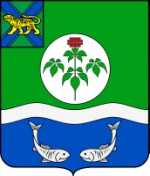 ДУМА ОЛЬГИНСКОГО МУНИЦИПАЛЬНОГО РАЙОНАПРИМОРСКОГО КРАЯРЕШЕНИЕО внесении изменений в решение Думы Ольгинского муниципального района от 28.12.2021 № 115-НПА «О принятии Ольгинским муниципальным районом части полномочий по решению вопросов местного значения городского и сельских поселений на 2022 год»Принято Думой Ольгинскогомуниципального района                                                         15 марта  2022 годаВ соответствии с частью 4 статьи 15 Федерального закона от 06.10.2003  № 131-ФЗ «Об общих принципах организации местного самоуправления в Российской Федерации», Бюджетным кодексом Российской Федерации, на основании Устава Ольгинского муниципального района:	1. Принять решение О внесении изменений в решение Думы Ольгинского муниципального района от 28.12.2021 № 115-НПА «О принятии Ольгинским муниципальным районом части полномочий по решению вопросов местного значения городского и сельских поселений на 2022 год»:	1.1. пункт 1.1 изложить в новой редакции:«1.1 Ольгинскому муниципальному району принять к осуществлению часть  полномочий по решению вопросов местного значения:2. Рекомендовать администрации Ольгинского муниципального района заключить соглашения с администрациями городского и сельских поселений о принятии  части полномочий согласно данному решению.	3. Настоящее решение подлежит официальному опубликованию и размещению на официальном сайте Ольгинского муниципального района.4. Настоящее решение вступает в силу со дня официального опубликования и распространяет свое действие на правоотношения, возникшие с 1 января 2022 года.И.о. главы муниципального района                                                  Е.Э. Ванникова пгт Ольгаот  15 марта 2021 года№    121 -НПА              Наименование полномочия (части полномочия)Наименование поселений1. Составление и рассмотрение проекта бюджета поселения, утверждение и исполнение бюджета поселения, осуществление контроля за его исполнением, составление и утверждение отчета об исполнении бюджета поселения в части осуществления функций финансового органа муниципального образованияВесёлояровскому СП; Ольгинское ГП; Милоградовское  СП; Молдавановское СП;Моряк-Рыболовское СП;Пермское СП;Тимофеевское СП2. Установление, изменение и отмена местных налогов и сборов поселения, в части разработки проектов нормативно-правовых актовВесёлояровскому СП; Ольгинское ГП; Милоградовское  СП; Молдавановское СП;Моряк-Рыболовское СП;Пермское СП;Тимофеевское СП3. Организация библиотечного обслуживания населения, комплектование и обеспечение сохранности библиотечных фондов библиотек поселения Ольгинское ГП4. Создание условий для организации досуга и обеспечения жителей поселения услугами организаций культуры Ольгинское ГП; Милоградовское  СП; Моряк-Рыболовское СП;Пермское СП;Тимофеевское СП5. Присвоение адресов объектам адресации, изменение, аннулирование адресов, присвоение наименований элементам улично-дорожной сети (за исключением автомобильных дорог федерального значения, автомобильных дорог регионального или межмуниципального значения, местного значения муниципального района), наименований элементам планировочной структуры в границах поселения, изменение, аннулирование таких наименований, размещение информации в государственном адресном реестре, в части размещения информации в государственном адресном реестреМилоградовское  СП; Молдавановское СП;Моряк-Рыболовское СП;Тимофеевское СП6. Владение, пользование и распоряжение имуществом, находящимся в муниципальной собственности поселения, в части рассмотрения и оформления документов по передаче муниципального имущества в пользование (безвозмездное пользование, аренда, оперативное управление), по приватизации (реализации) муниципального имущества, в том числе посредством объявления торгов, включая все этапы организации и проведения аукционовМолдавановское СП;Моряк-Рыболовское СП;Тимофеевское СП;Пермское СП;Милоградовское  СП7. Обеспечение условий для развития на территории поселения физической культуры, школьного спорта и массового спорта, организация проведения официальных физкультурно-оздоровительных и спортивных мероприятий поселения, в части организации проведения официальных физкультурно-оздоровительных и спортивных мероприятий поселенияОльгинское ГП8. Организация и осуществление мероприятий по работе с детьми и молодежью в поселенииОльгинское ГП9. Организация в границах поселения электро-, тепло-, газо- и водоснабжения населения, водоотведения, снабжения населения топливом в пределах полномочий, установленных законодательством Российской Федерации, в части снабжения населения топливомОльгинское ГП10. Дорожная деятельность в отношении автомобильных дорог местного значения в границах населенных пунктов поселения и обеспечение безопасности дорожного движения на них, в части ремонта дорог ул. Дзержинского, ул. Советская пгт ОльгаОльгинское ГП 